A Dean’s hold is placed on a student’s record when his/her GPA is below 2.0 in a semester. At this stage the student is placed on Warning for the next semester.STEPS IN THE PROCESS FOR REMOVAL OF A DEAN’S HOLDSection I is to be completed by the studentSection II is to be completed by the Advisor after consulting with the studentThe completed form is to be emailed to Mr. Sterlon Dickerson at Sterlon.Dickerson@sta.uwi.eduSection I: Student InformationName of Student: Student Identification Number: Department: Current Year: Year I  Year II  Year III  Other: Contact information (email/telephone number): Section II: This section is to be complete by an Advisor.Period of advising: Semester I  Semester II  Academic Year: Courses recommended:Name of Advisor: Signature of Advisor: 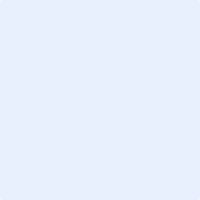 